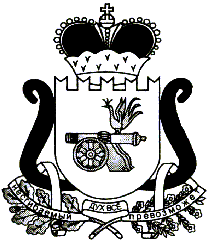       Контрольно-ревизионная комиссия муниципального образования«Ельнинский район» Смоленской областиЗАКЛЮЧЕНИЕ № 20на годовой отчет об исполнении бюджета Ельнинского городского        поселения Ельнинского района Смоленской области за 2021 годг. Ельня								                     от 08.04.2022 г.	Заключение на годовой отчет об исполнении бюджета Ельнинского городского поселения Ельнинского района Смоленской области (далее - городское поселение) за 2021 год, подготовлено в соответствии с требованиями статьи 264.4 Бюджетного кодекса Российской Федерации, части 15 раздела 3 Положения о бюджетном процессе в Ельнинском городском поселении Ельнинского района Смоленской области, утвержденного решением Совета депутатов Ельнинского городского поселения Ельнинского района Смоленской области от 14.11.2017 г. № 48, в редакции решения Совета депутатов Ельнинского городского поселения Ельнинского района Смоленской области от 13.11.2020 г. № 11, Соглашением о передаче полномочий по осуществлению внешнего муниципального финансового контроля от 17.01.2022 года. 	Формальная сторона проверки показала, что состав и содержание форм предоставленной бюджетной отчетности в основном соответствует требованиям пункта 11 приказа Министерства финансов Российской Федерации от 28.12.2010 № 191н «Об утверждении Инструкции о порядке составления и предоставления годовой, квартальной и месячной отчетности об исполнении бюджетов бюджетной системы Российской Федерации» (далее - Инструкция, утвержденная приказом Минфина России от 28.12.2010 № 191н), бюджетная отчетность предоставлена Администрацией муниципального образования «Ельнинский район» Смоленской области 15.03.2022 года, исх. № 1242 от 15.03.2022 года (вх. № 25 от 15.03.2022 года) в установленные сроки, на бумажных носителях в сброшюрованном и пронумерованном виде, с оглавлением и сопроводительным письмом.	Отчетность составлена с нарастающим итогом, с начала года в рублях и с точностью до второго десятичного знака после запятой, что соответствует требованиям пункта 9 Инструкции, утвержденной приказом Минфина России от 28.12.2010 № 191н. 	В целом бюджетная отчетность  предоставлена в сроки установленные статьёй 264.4 Бюджетного кодекса Российской Федерации и пунктом 4 части 15 раздела 3 Положения о бюджетном процессе в Ельнинском городском поселении Ельнинского района Смоленской области, утвержденного решением Совета депутатов Ельнинского городского поселения Ельнинского района Смоленской области от 14.11.2017 г. № 48, в редакции решений Совета депутатов Ельнинского городского поселения Ельнинского района Смоленской области от 13.11.2020 г. № 11, от 24.11.2021 № 32. 	Бюджет  городского поселения на 2021 год утвержден решением Совета депутатов Ельнинского городского поселения Ельнинского района Смоленской области от 24.12.2020 № 24 «О бюджете Ельнинского городского  поселения Ельнинского района Смоленской области на 2021 год и на плановый период 2022 и 2023 годов» (далее - решение о бюджете), в течении 2021 года в решение о бюджете изменения вносились 4 раза в результате чего, уточненные бюджетные назначения на 2021 год по доходам бюджета городского поселения составили 57216,0 тыс.  руб., по расходам бюджета городского поселения составили 65928,8 тыс. руб., с превышением расходов над доходами (дефицитом бюджета) на 8712,8 тыс. руб.	Данные предоставленного отчета об исполнении бюджета по состоянию на 01 января 2022 года формы 0503317, соответствуют данным предоставленного решения об исполнении бюджета городского поселения. Изменение основных параметров бюджета городского поселения на 2021 годТаблица 1 										        (тыс. рублей)Анализ исполнения доходной части бюджета Ельнинского городского поселения Ельнинского района Смоленской области за 2021 год	Уточненные бюджетные назначения по доходам бюджета городского поселения на 2021 год составили 57216,0 тыс. руб., фактическое исполнение составило 54739,9 тыс. руб., что ниже утвержденных  бюджетных назначений на  2476,1 тыс. руб., или на 4,3 %. Исполнение доходной части бюджета городского поселения за 2021 годТаблица 2  							  			        (тыс. рублей)Уточненные бюджетные назначения по налоговым и неналоговым доходам бюджета городского поселения на 2021 год составили 20771,9 тыс. руб., фактическое исполнение за отчетный период составило 22393,5 тыс. руб., что выше плановых бюджетных назначений на 1621,6 тыс. руб., или на 7,8 %. 	В сравнении с отчетным периодом 2020 года объем фактически поступивших налоговых и неналоговых доходов в бюджет городского поселения в 2021 году увеличился на 4089,3 тыс. руб., или на 22,3 %, данное увеличение связано с увеличением объема поступления по всем видам налоговых и неналоговых поступлений.	Налоговые и неналоговые доходы составляют 40,9 % от общего объема поступлений в бюджет городского поселения за 2021 год, для сравнения в 2020 году составляли 35,3 %, в том числе: 	1. Налоговые доходы:  	Налог на доходы физических лиц. Уточненные бюджетные назначения на 2021 год по данному виду налога составили 10442,6 тыс. руб., фактическое исполнение составило 10771,0 тыс. руб., что на 2,6%, или в абсолютном выражении на 268,4 тыс. руб., выше планового объема поступлений по данному виду налога.	Доля поступлений данного вида доходов составляет 47,8 % от общего объема налоговых и неналоговых доходов городского поселения за 2021 год, и 19,6 % от общего объема доходов бюджета городского поселения. 	Налог на имущество физических лиц. Уточненные бюджетные назначения на 2021 год по данному виду налога составили 1426,5 тыс. руб., фактическое исполнение составило 1545,3 тыс. руб., что на 8,3 %, или в абсолютном выражении на 118,8  тыс. руб., выше планового объема поступлений по данному виду налога.	Доля поступлений данного вида доходов составляет 6,9 % от общего объема налоговых и неналоговых доходов городского поселения за 2021 год, и 2,8 % от общего объема доходов бюджета городского поселения. 	Земельный налог. Уточненные бюджетные назначения на 2021 год по данному виду налога составили 3769,8 тыс. руб., фактическое исполнение составило 2934,5 тыс. руб., что на 22,1 % или в абсолютном выражении на 835,3 тыс. руб., ниже планового объема поступлений по данному виду налога.	Доля поступлений данного вида доходов составляет 13,1 % от общего объема налоговых и неналоговых доходов городского поселения за 2021 год, и 5,4 % от общего объема доходов бюджета городского поселения. 	Акцизы по подакцизным товарам (продукции). Уточненные бюджетные назначения на 2021 год по данному виду налога составили 2594,8 тыс. руб., фактическое исполнение составило 2644,7 тыс. руб., что на 1,9 % или в абсолютном выражении на 49,9 тыс. руб., выше планового объема поступлений по данному виду налога. 	Доля поступлений данного вида доходов составляет 11,8 % от общего объема налоговых и неналоговых доходов городского поселения за 2021 год, и 4,8 % от общего объема доходов бюджета городского поселения. 	Единый сельскохозяйственный налог. Уточненные бюджетные назначения на 2021 год по данному виду налога составили 17,7 тыс. руб., фактическое исполнение составило 77,7 тыс. руб., что  в  4,5 раза  или в абсолютном выражении на 60,0 тыс. руб., выше планового объема поступлений по данному виду налога. 	Доля поступлений данного вида доходов составляет 0,4 % от общего объема налоговых и неналоговых доходов городского поселения за 2021 год, и 0,2 % от общего объема доходов бюджета городского поселения. 	2. Неналоговые доходы:	Доходы от использования имущества, находящегося в государственной и муниципальной собственности. Уточненные бюджетные назначения на 2021 год по данному виду налога составили 2520,5 тыс. руб., фактическое исполнение составило 4461,1 тыс. руб., что  на 77,0 % или в абсолютном выражении на 1940,6 тыс. руб., выше планового объема поступлений по данному виду неналоговых доходов.	Доходы по данному виду неналоговых доходов включают в себя: доходы, от аренды муниципального имущества в сумме 1797,6 тыс. руб., исполнение составляет 112,5 % и доходы от использования имущества и прав, находящихся в муниципальной собственности в сумме 1318,5 тыс. руб., исполнение составляет 171,1 %.	Доля поступлений данного вида неналоговых доходов составляет 69,9 % от общего объема налоговых и неналоговых доходов городского поселения за 2021 год, и 5,7 % от общего объема доходов бюджета городского поселения.	Доходы от продажи материальных и нематериальных активов. Уточненные бюджетные назначения на 2021 год по данному виду налога составили 150,0 тыс. руб., фактическое исполнение составило 1229,5 тыс. руб., что в 8 раз выше, или в абсолютном выражении на 1079,5тыс. руб., выше планового объема поступлений по данному виду неналоговых доходов.	Доля поступлений данного вида доходов составляет 27,6 % от общего объема налоговых и неналоговых доходов городского поселения за 2021 год, и 2,3 % от общего объема доходов бюджета городского поселения.	Штрафы, санкции, возмещение ущерба. Бюджетные назначения на 2021 год по данному виду поступлений не были утверждены, фактическое исполнение составило 115,5 тыс. руб.	Доля поступлений данного вида неналоговых доходов составляет 2,6 % от общего объема налоговых и неналоговых доходов городского поселения за 2021 год, и 0,2 % от общего объема доходов бюджета городского поселения. В сравнении с 2020 годом объем поступлений по налоговым и неналоговым доходам в 2021 году увеличился на 3119,7 тыс. руб., или на 16,2 %, данное увеличение связано с увеличением объема поступления по всем видам доходов.Основным видом дохода, имеющим наибольший удельный вес (47,8 %)  в общем объеме налоговых и неналоговых доходов в 2021 году составило поступление доходов от уплаты налога на доходы физических лиц, в отчетном периоде данный вид налоговых поступлений в бюджет городского поселения составил 10711,0 тыс. руб., в 2020 году данный вид налоговых поступлений составлял  10007,2 тыс. руб., в сравнении с 2020 годом произошло увеличение объема поступления доходов от уплаты налога на доходы физических лиц на 703,8 тыс. руб., или на 7,0 %.	Поступление земельного налога в 2021 году составляет 13,1 %, или 2934,5 тыс. руб., в сравнении с 2020 годом произошло сокращение объема поступления доходов от уплаты земельного налога на 93,9 тыс. рублей, или на 3,1 %.	В таблице 2 отражено в полном объеме поступление средств в доходную часть бюджета городского поселения в 2021 году. Для сравнения в таблице 3 отражено поступление средств в доходную часть бюджета поселения в 2020 и 2021 годах.Таблица 3  							  			        (тыс. рублей)Из анализа таблицы видно, что поступление налоговых и неналоговых доходов в бюджет поселения имеет тенденцию к росту в 2021 год по сравнению с 2020 годом.	3. Безвозмездные поступления.  	Уточненные бюджетные назначения по безвозмездным поступлениям в 2021 году составили 36444,1 тыс. руб., фактическое исполнение составило 32346,4 тыс. руб., что ниже уточненных бюджетных назначений на 4097,7 тыс. руб., или на 11,2%.	В сравнении с отчетным периодом 2020 года в целом объем безвозмездных поступлений в бюджет сельского поселения сократился на 2925,1 тыс. руб., или на 8,3 %, что свидетельствует о незначительном сокращении объемов предоставляемых бюджету городского поселения дотаций и субсидий.  	В отчетном периоде 2021 года в бюджет городского поселения поступали следующие безвозмездные поступления, а именно:	1. Дотации бюджетам городских поселений на выравнивание бюджетной обеспеченности составили 10100,9 тыс. руб. (план 10100,9 тыс. руб.), исполнение составило 100 %, доля их поступления в структуре безвозмездных поступлений составляет 31,2 %. В 2020 году поступление дотаций составляло 9854,8 тыс. руб., при этом в сравнении с 2020 годом произошло увеличение объема поступления дотации на 246,1 тыс. руб., или на 2,5 %.	2. Субсидии бюджетам городских поселений на реализацию программ формирования современной городской среды составили 4931,5 тыс. руб. (план 4963,9 тыс. руб.), исполнение составило 99,4 %, что на – 32,4 тыс. руб., или на – 0,6 % меньше уточненных плановых бюджетных назначений. Доля поступления субсидии в структуре безвозмездных поступлений составляет 15,3 %. В 2020 году поступление данной субсидии составляло 5131,8 тыс. руб., при этом в сравнении с 2020 годом произошло сокращение объема поступления субсидии на 200,3 тыс. руб., или на 3,9 %.	3. Субсидии бюджетам городских поселений на софинансирование расходных обязательств субъектов РФ, связанных с реализацией ФЦП «Увековечение памяти погибших при защите Отечества на 2019 – 2024 годы» составили 414,9 тыс. руб., при запланированных объемах в сумме 1379,3 тыс. руб. Доля поступления данного показателя в структуре безвозмездных поступлений составляет 1,3 %. 	В 2020 году поступление данной субсидии было в размере 386,8 тыс. руб.	4. Прочие субсидии бюджетам городских поселений составили 16899,1 тыс. руб. (план 20000,0 тыс. руб.), исполнение составило 84,5 %, что на 3100,9 тыс. руб., или на 15,5% меньше уточненных плановых бюджетных назначений. Доля поступления прочей субсидии в структуре безвозмездных поступлений составляет 52,3 %. В 2020 году поступление данной субсидии составляло 19898,1 тыс. руб., при этом в сравнении с 2020 годом произошло сокращение объема поступления прочей субсидии на 2999,0 тыс. руб., или на 15,1 %.	Доля безвозмездных поступлений в 2021 году составила 59,1% от общего объема поступлений в бюджет городского поселения, для сравнения доля безвозмездных поступлений в бюджет городского поселения в 2020 году составляла 64,7 % от общего объема поступлений в бюджет городского поселения. 	По сравнению с 2020 годом объем поступления безвозмездных поступлений в 2021 году сократился на 2925,1 тыс. руб., или на 8,3 %.Анализ исполнения расходной части бюджета Ельнинского городского поселения Ельнинского района Смоленской области за 2021 год	В ходе исполнения расходной части бюджета за 2021 год, уточнённые бюджетные назначения по расходам бюджета городского поселения на 2021 год составили 65928,8 тыс. руб., фактическое исполнение составило 54399,3 тыс. руб., что составляет 82,5 % к  уточненным  плановым бюджетным назначениям. 	Исполнение расходов бюджета Ельнинского городского поселения Ельнинского района Смоленской области в 2021 году в разрезе разделов и подразделов бюджетной классификации Российской Федерации, сложилось следующим образом:Таблица 4	                           (тыс. рублей) Сравнение показателей по расходам бюджета поселения за 2021 год и 2020 года приведено в таблице 5.Таблица 5 	                           (тыс. рублей)Из таблицы 5 видно, что расходы в целом за 2021 год сократились не существенно по сравнению с 2020 годом - на 2,1%.Вместе с этим, следует отметить существенное сокращение расходов:- по подразделу 0502 «Коммунальное хозяйство» разделу 0500 «Жилищно-коммунальное хозяйство» - более чем в 4 раза,- по разделу 1000 «Социальная политика» (отсутствуют расходы по подразделу 1006 «Другие вопросы в области социальной политики») - практически в 4 раза.Направления расходования средств бюджета городского поселения отражены в полном объеме отражены в пояснительной записке ф. 0503160. Также данные пояснительной записки соответствуют данным, представленной отчетности главного распорядителя бюджета Ельнинского городского поселения Ельнинского района Смоленской области.Анализ образования неисполненных объемов бюджетных назначений по расходам бюджета Ельнинского городского поселения Ельнинского района Смоленской области за 2021 год	Объем неисполненных утвержденных бюджетных назначений по расходам бюджета городского поселения за 2021 год в целом составил 11529,5 тыс. руб., в том числе:	- по разделу 0100 «Общегосударственные вопросы» в сумме 2016,5 тыс. руб.; 	- по разделу 0300 «Национальная безопасность и правоохранительная деятельность» в сумме 48,9 тыс. руб.; 	- по разделу 0400 «Национальная экономика» в сумме 3948,8 тыс. руб.; 	- по разделу 0500 «Жилищно-коммунальное хозяйство» в сумме 5456,1 тыс. руб.;- по разделу 0800 «Культура и кинематография» в сумме 59,1 тыс. руб.;	- по разделу 1300 «Обслуживание государственного (муниципального) долга» в сумме 0,1 тыс. руб.	Основными причинами неисполнения плановых бюджетных назначений расходной части бюджета городского поселения является отсутствие необходимых документов, определяющих порядок выделения и использования средств бюджета, в том числе и отсутствие необходимых платежных документов, а также незначительные недостатки при планировании использования средств бюджета городского поселения.Анализ соответствия данных отчета об исполнении бюджета Ельнинского городского поселения Ельнинского района Смоленской области за 2021 год предоставленному проекту решения об исполнении бюджета Ельнинского городского поселения Ельнинского района Смоленской области за 2021 год	Одновременно с годовым отчетом об исполнении бюджета городского поселения в установленные сроки был предоставлен проект решения Совета депутатов Ельнинского городского поселения Ельнинского района Смоленской области «Об исполнении бюджета Ельнинского городского поселения Ельнинского района Смоленской области за 2021 год (далее - проект решения).	В проекте решения содержатся сведения об общем объеме доходов, расходов бюджета городского поселения и профиците бюджета городского поселения. 	Отдельными приложениями предоставлены показатели: 	-доходов бюджета по кодам классификации доходов бюджета (приложение 1);	-доходов бюджета по кодам видов доходов, подвидов доходов, классификации операций сектора государственного управления, относящихся к доходам бюджета (приложение 2);	-расходов бюджета по ведомственной структуре расходов соответствующего бюджета (приложение 3);	-расходов бюджета по разделам и подразделам классификации расходов бюджета (приложение 4);	-источников финансирования профицита бюджета по кодам классификации источников финансирования профицитов бюджетов (приложение 5);	-источников финансирования профицита бюджета по кодам групп, подгрупп, статей, видов источников финансирования профицитов бюджетов, классификации операций сектора государственного управления, относящихся к источникам финансирования профицитов бюджетов (приложение 6). 	В целом данные предоставленного проекта решения соответствуют данным предоставленной бюджетной отчетности. Проект решения составлен с учетом требований статьи 264.6 Бюджетного кодекса Российской Федерации и пункта 3 части 16 раздела 3 Положения о бюджетном процессе в Ельнинском городском поселении Ельнинского района Смоленской области, утвержденного решением Совета депутатов Ельнинского городского поселения Ельнинского района Смоленской области от 14.11.2017 г. № 48, в редакции решений Совета депутатов Ельнинского городского поселения Ельнинского района Смоленской области от 13.11.2020 г. № 11, от 24.11.2021 № 32.Внешняя проверка годовой бюджетной отчетности за 2021 год главных администраторов (распорядителей) средств бюджета Ельнинского городского поселения Ельнинского района Смоленской области	Внешняя проверка годовой бюджетной отчетности главных администраторов (распорядителей) бюджетных средств проведена в соответствии со статьей 264.4 Бюджетного кодекса Российской Федерации, частью 15 раздела 3 Положения о бюджетном процессе в Ельнинском городском поселении Ельнинского района Смоленской области, утвержденного решением Совета депутатов Ельнинского городского поселения Ельнинского района Смоленской области от 14.11.2017 г. № 48, в редакции решения Совета депутатов Ельнинского городского поселения Ельнинского района Смоленской области от 13.11.2020 г. № 11, и соглашением о передаче полномочий  по осуществлению внешнего муниципального финансового контроля от 12.08.2016 года, в целях подготовки заключения на отчет об исполнении бюджета Ельнинского городского поселения Ельнинского района Смоленской области за 2020 год. Проверка осуществлена на основании распоряжения Контрольно - ревизионной комиссии от 03.03.2021 № 07 «О проведении внешней проверки годовой бюджетной отчетности главных администраторов (распорядителей) средств бюджетов Бобровичского, Коробецкого и Леонидовского сельских поселений Ельнинского района Смоленской области за 2020 год и бюджета Ельнинского городского поселения Ельнинского района Смоленской области за 2020 год» в отношении двух субъектов отчетности.		Предоставленная годовая бюджетная отчетность преимущественно сформирована в составе форм, установленных пунктом 11 и пунктом 152 Инструкции о порядке составления и представления годовой, квартальной и месячной отчетности об исполнении бюджетов бюджетной системы РФ, утвержденной приказом  Министерства финансов РФ от 28.12.2010 № 191н (далее - Инструкция, утвержденная приказом Минфина России от 28.12.2010 № 191н), отчетность предоставлена на бумажных носителях в сброшюрованном и пронумерованном виде, с оглавлением и сопроводительным письмом.	Полнота и достоверность показателей, отраженных в бюджетной отчетности в целом подтверждается, фактов способных негативно повлиять на достоверность бюджетной отчетности не установлено. Предоставленная бюджетная отчетность позволяет оценить финансовое положение главных администраторов средств бюджета городского поселения на 01.01.2022 года и результаты их финансово-хозяйственной деятельности за период с 01.01.2021 г., по 31.12.2021 г. 	В результате оценки обобщенных показателей форм бюджетной отчетности, представленных главными администраторами средств бюджета, путем суммирования одноименных показателей и исключения в установленном Инструкцией, утвержденной приказом Минфина России от 28.12.2010 № 191н порядке взаимосвязанных показателей по позициям форм бюджетной отчетности, отклонений выявлено не было. 	Бюджетная отчетность предоставлена в сроки и в порядке, установленном статьёй 264.4 Бюджетного кодекса Российской Федерации и частью 15 раздела 3 Положения о бюджетном процессе в Ельнинском городском поселении Ельнинского района Смоленской области, утвержденного решением Совета депутатов Ельнинского городского поселения Ельнинского района Смоленской области от 14.11.2017 г. № 48, в редакции решения Совета депутатов Ельнинского городского поселения Ельнинского района Смоленской области от 13.11.2020 г. № 11, от 24.11.2021 № 32.	  В проверяемом периоде главными администраторами (распорядителями) средств бюджета Ельнинского городского поселения Ельнинского района Смоленской области являлись: Администрация муниципального образования «Ельнинский район» Смоленской области (902) и Совет депутатов Ельнинского городского поселения Ельнинского района Смоленской области (919).	В ходе проверки предоставленной бюджетной отчетности Администрации муниципального образования «Ельнинский район» Смоленской области (код 902) и Совета депутатов Ельнинского городского поселения Ельнинского района Смоленской области (919) за 2021 год, фактов недостоверности бюджетной отчетности, а также фактов способных негативно повлиять на достоверность бюджетной отчетности выявлено не было. Выводы и предложения	1. В  Контрольно - ревизионную комиссию муниципального образования «Ельнинский район» Смоленской области годовая бюджетная отчетность была предоставлена в сроки, установленные пунктом 3 статьи 264.4 Бюджетным кодексом Российской Федерации и пунктом 4 части 15 раздела 3 Положения о бюджетном процессе в Ельнинском городском поселении Ельнинского района Смоленской области, утвержденного решением Совета депутатов Ельнинского городского поселения Ельнинского района Смоленской области от 14.11.2017 г. № 48, в редакции решения Совета депутатов Ельнинского городского поселения Ельнинского района Смоленской области от 13.11.2020 г. № 11, от 24.11.2021 № 32.	Состав предоставленных форм бюджетной отчетности соответствует требованиям пункта 11 Инструкции о порядке составления и предоставления годовой, квартальной и месячной отчетности об исполнении бюджетов бюджетной системы Российской Федерации, утвержденной приказом Минфина России от 28.12.2010 № 191н.	2. Главным администраторам (распорядителям) средств бюджета городского поселения необходимо:	1. Тщательно подходить к вопросам планирования и освоения бюджетных ассигнований, стремиться к максимально эффективному использованию доведенных объемов финансирования и сокращению сумм неисполненных назначений.		2. Продолжать в дальнейшем проводить работу по снижению уровня кредиторской и недопущению дебиторской задолженности на конец отчетного периода.	3. Исполнение бюджета городского поселения должно осуществляться в соответствии с требованиями статьи 34 Бюджетного кодекса Российской Федерации.	4. Заполнение пояснительной записки ф.0503160 и предоставляемых форм бюджетной отчетности необходимо осуществляться в соответствии с требованиями приказа Министерства финансов Российской Федерации от 28.12.2010 № 191н «Об утверждении Инструкции о порядке составления и предоставления годовой, квартальной и месячной отчетности об исполнении бюджетов бюджетной системы Российской Федерации».	На основании вышеизложенного, Контрольно - ревизионная комиссия муниципального образования «Ельнинский район» Смоленской области считает, что предоставленный отчет об исполнении бюджета Ельнинского городского поселения Ельнинского района Смоленской области за 2021 год составлен с соблюдением требований бюджетного законодательства, а данные отчета реалистичны и соответствуют предоставленной документации и рекомендует Совету депутатов Ельнинского городского поселения Ельнинского района Смоленской области:	1. По годовому отчету об исполнении бюджета Ельнинского городского поселения Ельнинского района Смоленской области за 2021 год, провести публичные слушания в установленном порядке.	2. Утвердить отчет об исполнении бюджета Ельнинского городского поселения Ельнинского района Смоленской области за 2021 год по форме проекта решения, предоставленного одновременно с отчетом об исполнении бюджета городского поселения за 2021 год, с учётом предложений, изложенных в настоящем заключении.Инспектор Контрольно  -  ревизионнойкомиссии   муниципального   образования«Ельнинский район» Смоленской области                                                Е.П. Ковалева НаименованиеПервоначальный бюджет Бюджет с учетом изменений Изменения(увеличения «+», уменьшения «-»)Тоже в %Доходы всего,30502,357216,0+26713,7187,6в том числе: Безвозмездные поступления10100,936444,1+26343,2360,8Налоговые и неналоговые доходы20401,420771,9+370,5101,8Расходы30502,365928,8+35426,5216,2Дефицит (-)Профицит (+)0,0-8712,8+8712,8-ПоказателиПервоначальный бюджетБюджет с учетом измененийИсполненоИсполнениеИсполнениеИсполнениеИсполнениеПоказателиПервоначальный бюджетБюджет с учетом измененийИсполненоК первоначальнымК первоначальнымК уточненнымК уточненнымПоказателиПервоначальный бюджетБюджет с учетом измененийИсполненов сумме(+ ; -)%в сумме(+ ; -)%Доходы всего, 30502,357216,054739,9+24237,6179,5-2476,095,7в том числе:Безвозмездные поступления, из них:10100,936444,132346,4+22245,5в 3 раза-4097,788,8Дотации бюджетам городских поселений на выравнивание бюджетной обеспеченности из бюджетов муниципальных районов10100,910100,910100,90,0100,00,0100,0Субсидии бюджетам городских поселений на реализацию программ формирования современной городской среды-4963,94931,5+4931,5--32,499,4Субсидии бюджетам городских поселений на софинансирование расходных обязательств субъектов РФ, связанных с реализацией ФЦП «Увековечение памяти погибших при защите Отечества на 2019 – 2024 годы» -1379,3414,9+414,9--964,430,1Прочие субсидии бюджетам городских поселений-20000,016899,1+16899,1--3100,984,5Налоговые и неналоговые доходы, в том числе: 20401,420771,922393,5+1992,1109,8+1621,6107,8Налоговые доходы:18251,418251,417913,2-338,298,2-338,298,2Налог на доходы физических лиц 10442,610442,610711,0+268,4102,6+268,4102,6Акцизы по подакцизным товарам (продукции)2594,82594,82644,7+49,9101,9+49,9101,9Единый сельскохозяйственный налог17,717,777,7+60,0в 4 раза+60,0в 4 разаНалог на имущество физических лиц1426,51426,51545,3+118,8108,3+118,8108,3Земельный налог3769,83769,82934,5-835,377,9-835,377,9Неналоговые доходы:2150,02520,54461,1+2311,0в 2 раза+1940,6177,0Доходы от использования имущества, находящегося в государственной и муниципальной собственности, из них:2000,02370,53116,1+1116,1155,8+745,6131,5- доходы от аренды муниципального имущества;1600,01600,01797,6+197,6112,5+197,6112,5- доходы от использования имущества и прав, находящихся в муниц-й собственности400,0770,51318,5+918,5329,6+548,0171,1Доходы от продажи материальных и нематериальных активов150,0150,01229,5+1079,5819,7+1079,5в 8 разШтрафы, санкции, возмещение ущерба--115,5+115,5-+115,5-Доходы от компенсации затрат государства --19,2+19,2-+19,2-ПоказателиИсполнено в 2020 годИсполнено в  2021 годуРост / уменьшение в 2021 году по сравнению с 2020 годом Рост / уменьшение в 2021 году по сравнению с 2020 годом в %Доходы всего, 54545,354739,9+194,6100,4в том числе:Безвозмездные поступления, из них:35271,532346,4-2925,191,7Дотации бюджетам городских поселений на выравнивание бюджетной обеспеченности из бюджетов муниципальных районов9854,810100,9+246,1102,5Субсидии бюджетам городских поселений на реализацию программ формирования современной городской среды5131,84931,5-200,396,1Субсидии бюджетам городских поселений на софинансирование расходных обязательств субъектов РФ, связанных с реализацией ФЦП «Увековечение памяти погибших при защите Отечества на 2019 – 2024 годы» 386,8414,9+28,1107,3Прочие субсидии бюджетам городских поселений19898,116899,1-2999,084,9Налоговые и неналоговые доходы, в том числе: 19273,822393,5+3119,7116,2Налоговые доходы:16495,017913,2+1418,2108,6Налог на доходы физических лиц 10007,210711,0+703,8107,4Акцизы по подакцизным товарам (продукции)2376,62644,7+268,1111,3Единый сельскохозяйственный налог9,477,7+68,3в 8 разНалог на имущество физических лиц1073,41545,3+471,9144,0Земельный налог3028,42934,5-93,996,9Неналоговые доходы:2778,84461,1+1682,3160,5Доходы от использования имущества, находящегося в государственной и муниципальной собственности, из них:2563,83116,1+552,3121,6- доходы от аренды муниципального имущества;1777,21797,6+20,4101,2- доходы от использования имущества и прав, находящихся в муниц-й собственности786,61318,5+531,9167,6Доходы от продажи материальных и нематериальных активов199,11229,5+1030,4617,5Штрафы, санкции, возмещение ущерба15,9115,5+99,6728,4Доходы от компенсации затрат государства -19,2+19,2-ПоказателиПервоначальный бюджетБюджет с учетом измененийИсполненоИсполнениеИсполнениеИсполнениеИсполнениеПоказателиПервоначальный бюджетБюджет с учетом измененийИсполненоК первоначальнымК первоначальнымК уточненнымК уточненнымПоказателиПервоначальный бюджетБюджет с учетом измененийИсполненов сумме (+ ; -)%в сумме (+ ; -)%Расходы всего, 30502,365928,854399,3+23897,0178,4-11529,582,5в том числе: 0100 «Общегосударственные вопросы», из них:   2733,64365,92349,4-384,286,0-2016,553,80103 «Функционирование законодательных (представительных) органов государственной власти и  представительных органов муниципальных образований»610,9705,9668,1+57,2109,4-37,894,70104 «Функционирование Правительства РФ, высших исполнительных органов государственной власти субъектов РФ, местных администраций»  1752,31802,3980,4-771,956,0-821,954,40106 «Обеспечение деятельности финансовых, налоговых и таможенных органов и органов финансового (финансово-бюджетного) надзора»26,426,426,40,0100,00,0100,00107 «Обеспечение проведения выборов и референдумов»-------0113 «Другие общегосударственные вопросы»344,01831,3674,5+330,5196,1-1156,836,80300 «Национальная безопасность и правоохранительная деятельность», из них:120,0120,071,1-48,959,3-48,959,30310 «Защита населения и территории от ЧС природного и техногенного характера, ГО»120,0120,071,1-48,959,3-48,959,30400  «Национальная экономика», из них:   7550,828923,024974,217423,4330,7-3948,886,40408 «Транспорт»216,0216,0216,00,0100,00,0100,00409 «Дорожное хозяйство (дорожные фонды)»7114,828707,024758,2+17643,4348,0-3948,886,30412 «Другие вопросы в области национальной экономики»220,0---220,0---0500 «Жилищно-коммунальное хозяйство»,  из них:   19158,531711,026254,9+7096,4137,0-5456,182,80501 «Жилищное хозяйство»4480,84816,43824,6-656,285,4-991,879,40502«Коммунальное хозяйство»3799,59271,08020,5+4221,0211,1-1250,586,50503 «Благоустройство»10878,217623,714409,8+3531,6133,0-3213,981,80800 «Культура,кинематография», из них:482,9351,8292,7-190,260,6-59,183,20801 «Культура»482,9351,8292,7-190,260,6-59,183,21000 «Социальная политика», из них:   350,0350,6350,6+0,6100,2+0,6100,21001 «Пенсионное обеспечение» 350,0350,6350,6+0,6100,2+0,6100,21006 «Другие вопросы в области социальной политики»-------1100 «Физическая культура и спорт», из них:100,0100,0100,00,0100,00,0100,01105 «Другие вопросы в области физической культуры и спорта»100,0100,0100,00,0100,00,0100,01300 «Обслуживание государственного (муниципального) долга», из них:6,56,56,4-0,198,5-0,198,51301 «Обслуживание государственного (муниципального) внутреннего долга»6,56,56,4-0,198,5-0,198,5ПоказателиИсполнено в 2020 годуИсполнено в 2021 годуРост / уменьшение в 2021 году по сравнению с 2020 годом Рост / уменьшение в 2021 году по сравнению с 2020 годом в %Расходы всего, 53264,854399,3+1134,5102,1в том числе: 0100 «Общегосударственные вопросы», из них:   3157,02349,4-807,674,40103 «Функционирование законодательных (представительных) органов государственной власти и  представительных органов муниципальных образований»525,8668,1+142,3127,00104 «Функционирование Правительства РФ, высших исполнительных органов государственной власти субъектов РФ, местных администраций»  1247,9980,4-267,578,60106 «Обеспечение деятельности финансовых, налоговых и таможенных органов и органов финансового (финансово-бюджетного) надзора»25,826,4+0,6102,30107 «Обеспечение проведения выборов и референдумов»750,0--750,0-0113 «Другие общегосударственные вопросы»607,5674,5+67,0111,030300 «Национальная безопасность и правоохранительная деятельность», из них:146,671,1-75,548,50310 «Защита населения и территории от ЧС природного и техногенного характера, ГО»146,671,1-75,548,50400  «Национальная экономика», из них:   28363,324974,2-3389,188,10408 «Транспорт»216,0216,00,0100,00409 «Дорожное хозяйство (дорожные фонды)»28118,024758,2-3359,888,10412 «Другие вопросы в области национальной экономики»29,3--29,3-0500 «Жилищно-коммунальное хозяйство»,  из них:   19924,926254,9+6330,0131,80501 «Жилищное хозяйство»3305,13824,6+519,5115,70502«Коммунальное хозяйство»1856,28020,5+6164,3в 4 раза0503 «Благоустройство»14763,614409,8-353,897,60800 «Культура,кинематография», из них:276,0292,7+16,7106,10801 «Культура»276,0292,7+16,7106,11000 «Социальная политика», из них:   1290,6350,6-940,027,21001 «Пенсионное обеспечение» 383,1350,6-32,591,51006 «Другие вопросы в области социальной политики»907,5--907,5-1100 «Физическая культура и спорт», из них:100,0100,00,0100,01105 «Другие вопросы в области физической культуры и спорта»100,0100,00,0100,01300 «Обслуживание государственного (муниципального) долга», из них:6,46,40,0100,01301 «Обслуживание государственного (муниципального) внутреннего долга»6,46,40,0100,0